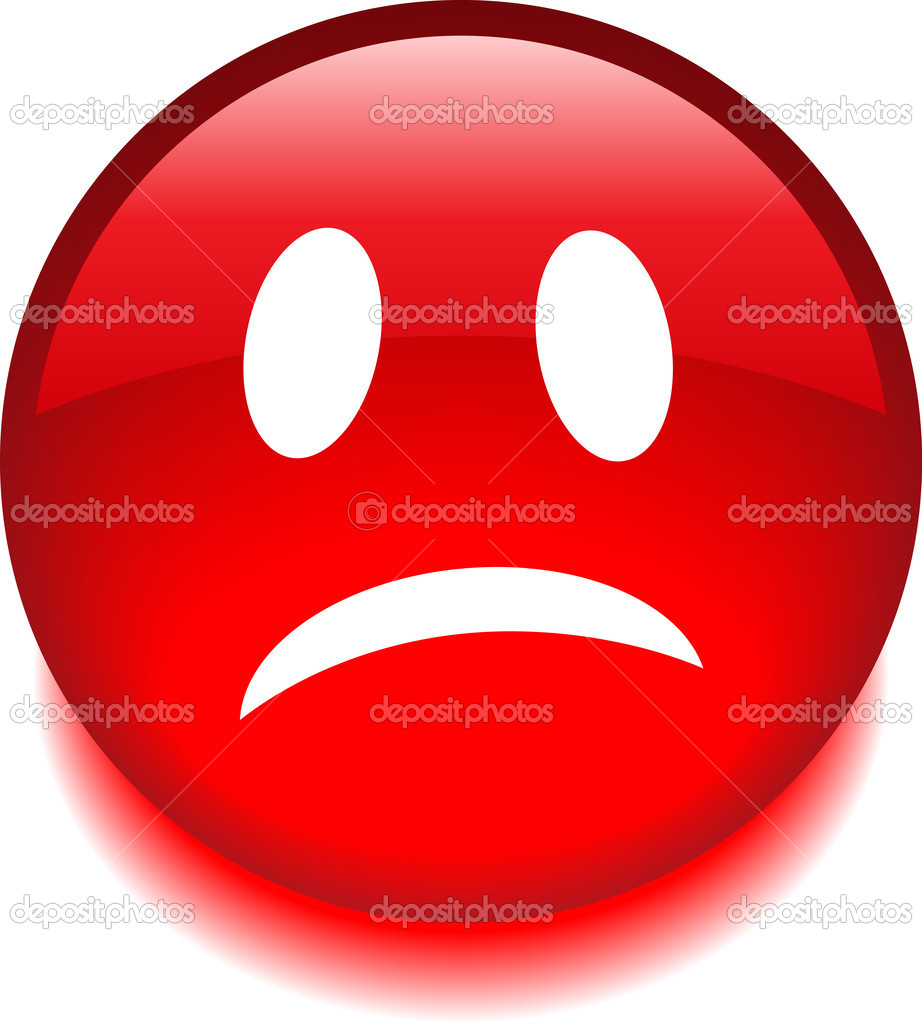 KONSEKWENCJE   OTRZYMANIA   OCENY   NEGATYWNEJ1. Ocena negatywna to:      * dopuszczający i niedostateczny  z instrumentu głównego, kształcenia słuchu, podstaw kształcenia słuchu, kształcenia słuchu z audycjami,   rytmiki z  kształceniem słuchu oraz zespołu instrumentalnego      *  niedostateczny z pozostałych przedmiotów2. Uczeń, który otrzymał ocenę negatywną nie uzyskuje promocji do klasy następnej, a gdy jest to uczeń klasy najwyższej - nie kończy szkoły.3. Oceny negatywnej uzyskanej w trybie egzaminu promocyjnego nie można zmienić, z wyjątkiem sytuacji opisanej w Wewnątrzszkolnym Systemie Oceniania w & 12.4. Ocenę negatywną uzyskana w innym trybie niż egzamin promocyjny można zmienić w trybie egzaminu poprawkowego.5. Uczeń, który nie otrzymał promocji do klasy wyższej zostaje skreślony z listy uczniów, chyba że rada pedagogiczna wyrazi zgodę na powtarzanie klasy, biorąc pod uwagę dotychczasowe osiągnięcia ucznia.6. W ciągu cyklu kształcenia uczeń może powtarzać  klasę tylko jeden raz.Więcej szczegółów w dokumencie Wewnątrzszkolny System Oceniania Sopockiej Szkoły Muzycznej I st.